Are you running a trade promotion? Unsure about the requirements? Quý vị có đang hoạt động quảng bá thương mại không? Quý vị có biết rõ về các quy định không? Quảng bá thương mại là cuộc xổ số được thiết kế để quảng bá thương mại hoặc doanh nghiệp, ví dụ: mua một chai coca côla sau đó gửi SMS, gửi email hoặc gửi chi tiết của quý vị để tham gia trúng thưởng.Các tổ chức từ thiện và cộng đồng có thể tiến hành xổ số quảng bá thương mại nhưng cần đăng ký với Ủy ban Quy tắc về Cờ bạc và Rượu bia Victoria (VCGLR).  Để kiểm tra xem quý vị đã đăng ký chưa hãy tìm VCGLR database. Nếu chưa, quý vị có thể hoàn tất thủ tục application form.Việc tiến hành quảng bá thương mại không bắt buộc phải có giấy phép nhưng phải đáp ứng các điều kiện nhất định, nếu không sẽ bị phạt.Để biết danh sách đầy đủ các điều kiện hãy xem  Trade Promotions pageĐối với câu hỏi về quảng bá thương mại của quý vị và việc đáp ứng các yêu cầu pháp lý xin vui lòng liên hệ với VCGLR theo số 1300 182 457 hoặc email contact@vcglr.vic.gov.auwww.vcglr.vic.gov.au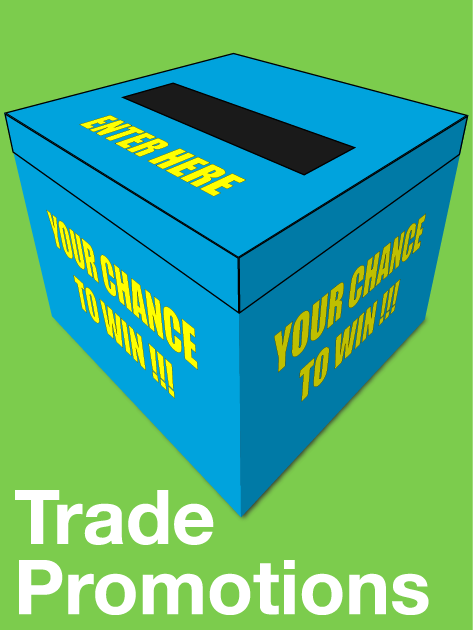 